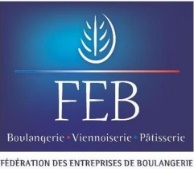 VEILLE REGLEMENTAIRE SECURITE DES ALIMENTSET INFORMATION DU CONSOMMATEURN°1 - du 1er janvier au 28 février 2021Partie 2 : Règlementation verticale : Secteurs d’activité (Matières traitées et produits finis)BOISSONVinsRèglement délégué (UE) 2021/374 de la Commission du 27 janvier 2021 modifiant le règlement délégué (UE) 2020/884 dérogeant, en ce qui concerne l’année 2020, au règlement délégué (UE) 2017/891 en ce qui concerne le secteur des fruits et légumes, et au règlement délégué (UE) 2016/1149 en ce qui concerne le secteur vitivinicole, en raison de la pandémie de COVID-19, et modifiant le règlement délégué (UE) 2016/1149 [Aides] (JOUE 03 mars 2021)Autres boissons alcoolisées    P8_TA(2019)0178 Définition, présentation et étiquetage des boissons spiritueuses, ainsi que protection des indications géographiques relatives à celles-ci ***I Résolution législative du Parlement européen du 13 mars 2019 sur la proposition de règlement du Parlement européen et du Conseil concernant la définition, la présentation et l’étiquetage des boissons spiritueuses, l’utilisation des noms de boissons spiritueuses dans la présentation et l’étiquetage d’autres denrées alimentaires, ainsi que la protection des indications géographiques relatives aux boissons spiritueuses du Parlement européen arrêtée en première lecture le 13 mars 2019 en vue de l’adoption du règlement (UE) 2019/… du Parlement européen et du Conseil concernant la définition, la désignation, la présentation et l’étiquetage des boissons spiritueuses, l’utilisation des noms de boissons spiritueuses dans la présentation et l’étiquetage d’autres denrées alimentaires, la protection des indications géographiques relatives aux boissons spiritueuses, ainsi que l’utilisation de l’alcool éthylique et des distillats d’origine agricole dans les boissons alcoolisées, et abrogeant le règlement (CE) n° 110/2008 (JOUE 21 janvier 2021)Décision du 23-02-2021Décision n° INTV-GECRI-2021-03 du 23 février 2021 modifiant la décision INTV-GECRI 2020-50 du 28 octobre 2020 relatives aux modalités de mise en œuvre du dispositif d’indemnisation exceptionnel des entreprises de production cidricole pour compenser une partie des préjudices causés par l'effondrement de la demande à la suite des mesures prises en France et dans de nombreux autres pays pour lutter contre la pandémie de Covid19. Modification de l’enveloppe budgétaire.Décision du 24-02-2021Décision n° INTV-GECRI-2021-12 du 24 février 2021 relative aux modalités de mise en œuvre d’un dispositif d’indemnisation forfaitaire exceptionnelle des petites brasseries indépendantes pour compenser une partie des préjudices causés par les pertes de débouchés, en raison de l'effondrement de la demande à la suite des mesures prises en France et dans de nombreux autres pays pour lutter contre la pandémie de Covid19 dans le cadre du régime des aides de minimis.FRUITS ET LEGUMES - VEGETAUXRèglement délégué (UE) 2021/95 de la Commission du 28 janvier 2021 modifiant le règlement délégué (UE) 2020/592 relatif à des mesures temporaires exceptionnelles dérogeant à certaines dispositions du règlement (UE) no 1308/2013 du Parlement européen et du Conseil en vue de remédier aux perturbations du marché dans le secteur des fruits et légumes et le secteur vitivinicole provoquées par la pandémie de COVID-19 et les mesures mises en place à cet égard (JOUE 29 janvier 2021)Instruction technique DGAL/SDQSPV/2020-675 du 03-11-2020 Méthode officielle d'analyse ANSES/LSV/MA065 relative à la détection de Xylella fastidiosa par PCR en temps réel sur insectes vecteurs.Note de service DGAL/SDQSPV/2020-676 du 03-11-2020Méthode officielle d'analyse ANSES/LSV/MA064 relative à la détection morphologique des vecteurs de Xylella fastidiosa.Règlement d’exécution (UE) 2021/28 de la Commission du 14 janvier 2021 modifiant le règlement (CE) no 1362/2000 du Conseil en ce qui concerne le contingent tarifaire de l’Union pour les bananes originaires du Mexique (JOUE 15 janvier 2021)Règlement d’exécution (UE) 2021/74 de la Commission du 26 janvier 2021 modifiant le règlement d’exécution (UE) 2020/1191 établissant des mesures destinées à éviter l’introduction et la dissémination du virus du fruit rugueux brun de la tomate dans l’Union (JOUE 27 janvier 2021) Fruits  Arrêté du 31 décembre 2020 relatif à la modification temporaire du cahier des charges de l'indication géographique protégée (IGP) « Kiwi de l'Adour »  (JORF 6 janvier 2021)Publication d’une demande d’enregistrement d’une dénomination en application de l’article 50, paragraphe 2, point a), du règlement (UE) no 1151/2012 du Parlement européen et du Conseil relatif aux systèmes de qualité applicables aux produits agricoles et aux denrées alimentaires 2021/C 61/10 «Cerise des coteaux du Ventoux»  (JOUE 09 mars 2021)LégumesArrêté du 29 janvier 2021 portant homologation du cahier des charges du label rouge n° LA 02/18 « Pomme de terre primeur » (JORF 4 février 2020)Arrêté du 19 février 2021 relatif à la modification du cahier des charges de l'indication géographique protégée « Ail rose de Lautrec » (JORF 27 février 2020)HUILES, VINAIGRES, CONDIMENTS Huiles et graisses Règlement d’exécution (UE) 2021/125 de la Commission du 28 janvier 2021 enregistrant une dénomination dans le registre des appellations d’origine protégées et des indications géographiques protégées «Huile de noix du Périgord» (AOP) (JOUE 04 février 2021)LAITS ET PRODUITS LAITIERS Instruction technique DGAL/SDASEI/2021-82 du 01-02-2021 [export de produits laitiers]Mise en œuvre avec EXPADON 2 de la certification sanitaire à l'exportation en 2021BeurreArrêté du 10 février 2021 modifiant l'arrêté du 5 novembre 2020 relatif à la modification du cahier des charges de l'appellation d'origine protégée « Beurre de Charentes-Poitou » / « Beurre des Charentes » / « Beurre des Deux-Sèvres » (JORF 18 février 2021)FromagesArrêté du 31 décembre 2020 relatif à la modification temporaire du cahier des charges de l'appellation d'origine protégée (AOP) « Saint-Nectaire » (JORF 7 janvier 2021)Arrêté du 19 février 2021 relatif à l'homologation du cahier des charges concernant la dénomination « Cancoillotte » en vue de la transmission à la Commission européenne d'une demande d'enregistrement en tant qu'indication géographique protégée (JORF 27  février 2021)Règlement d’exécution (UE) 2021/140 de la Commission du 1er février 2021 approuvant une modification non mineure du cahier des charges d’une dénomination enregistrée dans le registre des appellations d’origine protégées et des indications géographiques protégées [«Munster»/«Munster-Géromé» (AOP)] (JOUE 8 février 2021)Publication du document unique modifié à la suite de l’approbation d’une modification mineure conformément à l’article 53, paragraphe 2, deuxième alinéa, du règlement (UE) no 1151/2012 2021/C 59/10 [Laguiole] (JOUE 19 février 2021)ŒUFS ET OVOPRODUITS Œuf 		Arrêté du 25 janvier 2021 (Ministère de l’Agriculture et Alimentation) portant reconnaissance de la Charte Cocotine - Environnement en application de l'article D. 617-5 du code rural et de la pêche maritimePRODUITS CEREALIERS/PRODUITS DE LA PECHEAvis de validation interministérielle d'un guide de bonnes pratiques d'hygiène « Rayon marée en GMS » (JORF 6 février 2020)Coquillages CrustacésInstruction technique DGAL/SDSSA/2021-80 du 29-01-2021 Transfert de la planification des prélèvements et des analyses de coquillages réalisés dans le cadre du réseau de surveillance sanitaire phycotoxinique des zones de production de coquillages (REPHYTOX)Instruction technique DGAL/SDPAL/2021-113 du 12-02-2021 Plan de surveillance des contaminants chimiques du milieu aquatique dans les produits de la pêche – 2021Coquillages, crustacésInstruction technique DGAL/SDSSA/2021-132 du 22-02-2021  Surveillance et gestion des zones de production de coquillages vis-à-vis du risque PSP pendant la phase de transition entre la mise en œuvre de la méthode d'analyse biologique et la méthode d'analyse chimiquePRODUITS SUCRES Miel     Règlement d’exécution (UE) 2021/166 de la Commission du 10 février 2021 modifiant le règlement d’exécution (UE) 2015/1368 en ce qui concerne la prolongation des programmes nationaux dans le secteur de l’apiculture (JOUE 11 février 2021)VIANDES ET PRODUITS À BASE DE VIANDE Instruction technique DGAL/SDSSA/2020-666 du 02-11-2020 Production de viandes séparées mécaniquement (VSM) dans les établissements agréés.Bovins	Avis relatif à l'ouverture d'une procédure nationale d'opposition pour la demande de reconnaissance du label rouge n° LR 04/20 « Viande hachée surgelée de gros bovins de boucherie » (JORF 18 février 2020)Instruction technique DGAL/SDSSA/2021-25 du 07-01-2021  Plan exploratoire relatif à la contamination des foies de bovins adultes par Campylobacter au stade de l'abattoirVolailles 	Décision d’exécution (UE) 2021/18 de la Commission du 8 janvier 2021 modifiant l’annexe de la décision d’exécution (UE) 2020/1809 concernant certaines mesures de protection motivées par l’apparition de foyers d’influenza aviaire hautement pathogène dans certains États membres (JOUE 11 janvier 2021)Règlement d’exécution (UE) 2021/24 de la Commission du 13 janvier 2021 modifiant l’annexe I du règlement (CE) no 798/2008 en ce qui concerne les mentions relatives au Royaume-Uni sur la liste des pays tiers, territoires, zones ou compartiments en provenance desquels certains produits de volailles peuvent être importés dans l’Union et transiter par celle-ci, pour ce qui est de l’influenza aviaire hautement pathogène (JOUE 14 janvier 2021)Décision d’exécution (UE) 2021/40 de la Commission du 18 janvier 2021 modifiant l’annexe de la décision d’exécution (UE) 2020/1809 concernant certaines mesures de protection motivées par l’apparition de foyers d’influenza aviaire hautement pathogène dans certains États membres (JOUE 19 janvier 2021)Décision d’exécution (UE) 2021/68 de la Commission du 25 janvier 2021 modifiant l’annexe de la décision d’exécution (UE) 2020/1809 concernant certaines mesures de protection motivées par l’apparition de foyers d’influenza aviaire hautement pathogène dans certains États membres  (JOUE 26 janvier 2021)Instruction technique DGAL/SDSPA/2021-37 du 20-01-2021Influenza aviaire hautement pathogène - mise en œuvre d'un dépeuplement préventif autour de foyers - version 2.Arrêté du 11 janvier 2021 définissant les zones géographiques dans lesquelles un abattage préventif est ordonné en application de l'arrêté du 4 janvier 2017 relatif aux mesures complémentaires techniques et financières pour la maîtrise de l'épizootie d'influenza aviaire due au virus H5N8 dans certains départements (JORF 12 janvier 2021)Arrêté du 31 décembre 2020 relatif à la modification temporaire du cahier des charges de l'indication géographique protégée (IGP) « Volailles d'Auvergne » (JORF 6 janvier 2021)Arrêté du 31 décembre 2020 relatif à la modification temporaire du cahier des charges de l'indication géographique protégée (IGP) « Volailles de Vendée » (JORF 6 janvier 2021)Avis relatif à l'ouverture d'une procédure nationale d'opposition pour la demande de modification de labels rouges [volailles] (JORF 16 janvier 2021)Avis relatif à l'ouverture d'une procédure nationale d'opposition pour la demande de reconnaissance du label rouge n° LR 11/20 « Chapon de pintade fermier élevé en plein air » (JORF 16 janvier 2021)Avis relatif à l'ouverture d'une procédure nationale d'opposition pour la demande de modification de labels rouges [volailles] (JORF 16 janvier 2021)Avis relatif à l'ouverture d'une procédure nationale d'opposition pour la demande de reconnaissance en labels rouges n° LR 05/20 « Poularde jaune fermière élevée en plein air » et n° LR 06/20 « Chapon de pintade fermier élevé en plein air » (JORF 16 janvier 2021)Arrêté du 31 décembre 2020 relatif à la modification temporaire du cahier des charges de l'indication géographique protégée (IGP) « Volailles d'Auvergne » (JORF 6 janvier 2021)Arrêté du 31 décembre 2020 relatif à la modification temporaire du cahier des charges de l'indication géographique protégée (IGP) « Volailles de Vendée » (JORF 6 janvier 2021)Avis relatif à l'ouverture d'une procédure nationale d'opposition pour la demande de modification de labels rouges [volailles] (JORF 16 janvier 2021)Avis relatif à l'ouverture d'une procédure nationale d'opposition pour la demande de reconnaissance du label rouge n° LR 11/20 « Chapon de pintade fermier élevé en plein air » (JORF 16 janvier 2021)Avis relatif à l'ouverture d'une procédure nationale d'opposition pour la demande de modification de labels rouges [volailles] (JORF 16 janvier 2021)Avis relatif à l'ouverture d'une procédure nationale d'opposition pour la demande de reconnaissance en labels rouges n° LR 05/20 « Poularde jaune fermière élevée en plein air » et n° LR 06/20 « Chapon de pintade fermier élevé en plein air » (JORF 16 janvier 2021)Arrêté du 28 janvier 2021 portant homologation d'une proposition du comité national des indications géographiques protégées, labels rouges et spécialités traditionnelles garanties de l'Institut national de l'origine et de la qualité de transmettre à la Commission européenne une demande d'annulation de l'enregistrement en tant qu'indication géographique protégée (IGP) de la dénomination « Volailles de Loué » (JORF 30  janvier 2021)Arrêté du 28 janvier 2021 relatif à la modification temporaire du cahier des charges de l'appellation d'origine protégée (AOP) « Volaille de Bresse » / « Poulet de Bresse » / « Poularde de Bresse » / « Chapon de Bresse » (JORF 30  janvier 2021)Règlement d’exécution (UE) 2021/278 de la Commission du 16 février 2021 approuvant une modification non mineure du cahier des charges d’une dénomination enregistrée dans le registre des appellations d’origine protégées et des indications géographiques protégées «Volaille de Bresse»/«Poulet de Bresse»/«Poularde de Bresse»/«Chapon de Bresse» (AOP) (JOUE 23 février 2020)Arrêté du 11 février 2021 relatif à l'association du label rouge n° LA 19/02 « Produits transformés de canards mulards gavés » à l'indication géographique protégée « Canard à foie gras du Sud-Ouest (Chalosse, Gascogne, Gers, Landes, Périgord, Quercy) » (JORF 14 février 2020)Arrêté du 25 janvier 2021 (Ministère de l’Agriculture et Alimentation) portant reconnaissance de la Charte EVA - Environnement (pintade) en application de l'article D.617-5 du code rural et de la pêche maritimeArrêté du 25 janvier 2021 (Ministère de l’Agriculture et Alimentation) portant reconnaissance de la Charte EVA - Environnement (canard à rôtir) en application de l'article D.617-5 du code rural de la pêche maritimeArrêté du 25 janvier 2021 (Ministère de l’Agriculture et Alimentation) portant reconnaissance de la Charte EVA - Environnement (poulet de chair) en application de l'article D.617-5 du code rural et de la pêche maritimeArrêté du 25 janvier 2021 (Ministère de l’Agriculture et Alimentation) portant reconnaissance de la Charte EVA - Environnement (dinde) en application de l'article D. 617-5 du code rural et de la pêche maritimeDécision d’exécution (UE) 2021/122 de la Commission du 2 février 2021 modifiant l’annexe de la décision d’exécution (UE) 2020/1809 concernant certaines mesures de protection motivées par l’apparition de foyers d’influenza aviaire hautement pathogène dans certains États membres (JOUE 03 février 2020)Règlement d’exécution (UE) 2021/130 de la Commission du 3 février 2021 modifiant l’annexe I du règlement (CE) no 798/2008 en ce qui concerne l’entrée relative au Royaume-Uni sur la liste des pays tiers, territoires, zones ou compartiments en provenance desquels certains produits de volailles peuvent être importés dans l’Union et transiter par celle-ci, pour ce qui est de l’influenza aviaire hautement pathogène (JOUE 04 février 2021)Décision d’exécution (UE) 2021/151 de la Commission du 8 février 2021 modifiant l’annexe de la décision d’exécution (UE) 2020/1809 concernant certaines mesures de protection motivées par l’apparition de foyers d’influenza aviaire hautement pathogène dans certains États membres (JOUE 9 février 2021)Règlement d’exécution (UE) 2021/169 de la Commission du 11 février 2021 modifiant l’annexe I du règlement (CE) no 798/2008 en ce qui concerne l’entrée relative au Royaume-Uni sur la liste des pays tiers, territoires, zones ou compartiments en provenance desquels certains produits de volailles peuvent être importés dans l’Union et transiter par celle-ci, pour ce qui est de l’influenza aviaire hautement pathogène (JOUE 12 février 2020)Décision d’exécution (UE) 2021/239 de la Commission du 16 février 2021 modifiant l’annexe de la décision d’exécution (UE) 2020/1809 concernant certaines mesures de protection motivées par l’apparition de foyers d’influenza aviaire hautement pathogène dans certains États membres (JOUE 17 février 2020)Décision d’exécution (UE) 2021/335 de la Commission du 23 février 2021 modifiant l’annexe de la décision d’exécution (UE) 2020/1809 concernant certaines mesures de protection motivées par l’apparition de foyers d’influenza aviaire hautement pathogène dans certains États membres (JOUE 25 février 2020)Porcins	Cahier des charges du 04-02-2021 Cahier des charges du label rouge n°LA 09/09 : Pancetta homologué par l'arrêté du 28 janvier 2021 publié au JORF du 31 janvier 2021Cahier des charges du 04-02-2021  Cahier des charges du label rouge n°LA 09/09 : Pancetta homologué par l'arrêté du 28 janvier 2021 publié au JORF du 31 janvier 2021Arrêté du 28 janvier 2021 portant homologation du cahier des charges du label rouge n° LA 09/09 « Pancetta » (JORF 31  janvier 2021)Arrêté du 28 janvier 2021 portant homologation du cahier des charges du label rouge n° LA 08/09 « Coppa » (JORF 4 février 2020)Arrêté du 28 janvier 2021 portant homologation du cahier des charges du label rouge n° LA 06/18 « Lardons fumés supérieurs » (JORF 4 février 2020)Décision d’exécution (UE) 2021/15 de la Commission du 7 janvier 2021 modifiant l’annexe de la décision d’exécution 2014/709/UE concernant des mesures zoosanitaires de lutte contre la peste porcine africaine dans certains États membres (JOUE 08 janvier 2021) Instruction technique DGAL/SDSPA/2021-3 du 04-01-2021Plan de surveillance de la résistance aux antibiotiques de certaines bactéries sentinelles et zoonotiques dans les contenus caecaux des porcs d’engraissement et des bovins de moins d’un an - 2021.Décision d’exécution (UE) 2021/123 de la Commission du 2 février 2021 modifiant l’annexe de la décision d’exécution 2014/709/UE concernant des mesures zoosanitaires de lutte contre la peste porcine africaine dans certains États membres (JOUE 03 février 2020)Partie 1 : Règlementation générale Appel à Propositions Soutien aux actions d’information dans le domaine de la politique agricole commune pour 2021 2021/C 16/05 (JOUE 15 janvier 2021)ADDITIFS, AUXILIAIRES, …Additifs      Règlement d’exécution (UE) 2021/148 de la Commission du 8 février 2021 portant modification du règlement (UE) no 257/2010 établissant un programme pour la réévaluation des additifs alimentaires autorisés, conformément au règlement (CE) no 1333/2008 du Parlement européen et du Conseil sur les additifs alimentaires  (JOUE 09 février 2021)ANALYSE ET CONTROLE/BIOCIDES (Non exhaustif) – PRODUITS DE NETTOYAGENote de service DGAL/SDQSPV/2021-35 du 18-01-2021 Liste des produits phytopharmaceutiques de biocontrôle, au titre des articles L.253-5 et L.253-7 du code rural et de la pêche maritime.
Résumé des décisions de la Commission européenne relatives aux autorisations de mise sur le marché en vue de l’utilisation et/ou aux autorisations d’utilisation de substances énumérées à l’annexe XIV du règlement (CE) no 1907/2006 du Parlement européen et du Conseil concernant l’enregistrement, l’évaluation et l’autorisation des substances chimiques, ainsi que les restrictions applicables à ces substances (REACH) (JOUE 20 janvier 2021)
Résolution du Parlement européen du 13 mars 2019 sur le projet de règlement d’exécution de la Commission modifiant le règlement d’exécution (UE) n° 540/2011 de la Commission en ce qui concerne la prolongation de la période d’approbation des substances actives «abamectine», «Bacillus subtilis» (Cohn 1872) — souche QST 713, «Bacillus thuringiensis»subsp. aizawai, «Bacillus thuringiensis» subsp. israeliensis, «Bacillus thuringiensis» subsp. kurstaki, «Beauveria bassiana», «benfluraline», «clodinafop», «clopyralid», «Cydia pomonella Granulovirus (CpGV)», «cyprodinil», «dichlorprop-P», «époxiconazole», «fenpyroximate», «fluazinam», «flutolanil», «fosétyl», «Lecanicillium muscarium», «mépanipyrim», «mépiquat», «Metarhizium anisopliae var. anisopliae», «metconazole», «metrafenone», «Phlebiopsis gigantea», «pirimicarbe», «Pseudomonas chlororaphis — souche MA 342», «pyriméthanile», «Pythium oligandrum», «rimsulfuron», «spinosad», «Streptomyces K61», «thiacloprid», «tolclofos-méthyl», «Trichoderma asperellum», «Trichoderma atroviride», «Trichoderma gamsii», «Trichoderma harzianum», «triclopyr», «trinexapac», «triticonazole», «Verticillium albo-atrum» et «zirame» (D060042/02 — 2019/2541(RSP)) (JOUE 21 janvier 2021)Règlement d’exécution (UE) 2021/52 de la Commission du 22 janvier 2021 modifiant le règlement d’exécution (UE) no 540/2011 en ce qui concerne la prolongation de la période d’approbation des substances actives «benfluraline», «dimoxystrobine», «fluazinam», «flutolanil», «mécoprop-P», «mépiquat», «métirame», «oxamyl» et «pyraclostrobine» (JOUE 25 janvier 2021)
Règlement d’exécution (UE) 2021/81 de la Commission du 27 janvier 2021 portant approbation de la substance de base «extrait de bulbe d’Allium cepa L.» conformément au règlement (CE) no 1107/2009 du Parlement européen et du Conseil concernant la mise sur le marché des produits phytopharmaceutiques, et modifiant l’annexe du règlement d’exécution (UE) no 540/2011 de la Commission (JOUE 28 janvier 2021)
Règlement d’exécution (UE) 2021/80 de la Commission du 27 janvier 2021 portant non-approbation du dioxyde de carbone en tant que substance de base, conformément au règlement (CE) no 1107/2009 du Parlement européen et du Conseil concernant la mise sur le marché des produits phytopharmaceutiques (JOUE 28 janvier 2021)Règlement d’exécution (UE) 2021/79 de la Commission du 27 janvier 2021 portant non-approbation de la substance active «topramézone», conformément au règlement (CE) no 1107/2009 du Parlement européen et du Conseil concernant la mise sur le marché des produits phytopharmaceutiques (JOUE 28 janvier 2021)
Décision d’exécution (UE) 2021/98 de la Commission du 28 janvier 2021 refusant l’approbation de l’esbiothrine en tant que substance active existante destinée à être utilisée dans les produits biocides relevant du type de produits 18 (JOUE 29 janvier 2021)Note de service DGAL/SDQSPV/2021-135 du 23-02-2021  Liste des produits phytopharmaceutiques de biocontrôle, au titre des articles L.253-5 et L.253-7 du code rural et de la pêche maritimeDécret n° 2021-106 du 2 février 2021 relatif aux matériels destinés à l'application de produits phytopharmaceutiques et à leur contrôle périodique obligatoire (JORF 03 février 2021)Décision d’exécution (UE) 2021/103 de la Commission du 29 janvier 2021 refusant l’approbation du dioxyde de carbone en tant que substance active existante destinée à être utilisée dans les produits biocides relevant du type de produits 19 (JOUE 01 février 2021)Décision d’exécution (UE) 2021/106 de la Commission du 28 janvier 2021 concernant la prorogation de la mesure du ministère français de la transition écologique autorisant la mise à disposition sur le marché et l’utilisation de produits de désinfection contenant du propan-2-ol conformément à l’article 55, paragraphe 1, du règlement (UE) no 528/2012 du Parlement européen et du Conseil (JOUE 01 février 2021)Règlement d’exécution (UE) 2021/129 de la Commission du 3 février 2021 renouvelant l’approbation de la substance active «extrait d’ail» conformément au règlement (CE) no 1107/2009 du Parlement européen et du Conseil concernant la mise sur le marché des produits phytopharmaceutiques, et modifiant l’annexe du règlement d’exécution (UE) no 540/2011 de la JOUE 04 février 2021)Règlement d’exécution (UE) 2021/134 de la Commission du 4 février 2021 renouvelant l’approbation de la substance active à faible risque «Akanthomyces muscarius souche Ve6» (anciennement Lecanicillium muscarium souche Ve6) conformément au règlement (CE) no 1107/2009 du Parlement européen et du Conseil concernant la mise sur le marché des produits phytopharmaceutiques, et modifiant l’annexe du règlement d’exécution (UE) no 540/2011 de la Commission (JOUE 05 février 2021)Décision d’exécution (UE) 2021/327 de la Commission du 23 février 2021 reportant la date d’expiration de l’approbation de la métofluthrine en vue de son utilisation dans les produits biocides relevant du type de produits 18 (JOUE 24 février 2021)Décision du Comité mixte (non exhaustif) de l’EEE no 123/2018 du 6 juillet 2018 modifiant l’annexe I (Questions vétérinaires et phytosanitaires) de l’accord EEE (JOUE 25 février 2021)Décision d’exécution (UE) 2021/333 de la Commission du 24 février 2021 reportant la date d’expiration de l’approbation de l’alphachloralose en vue de son utilisation dans les produits biocides relevant du type de produits 14 (JOUE 25 février 2021)Décision d’exécution (UE) 2021/354 de la Commission du 25 février 2021 reportant la date d’expiration de l’approbation du propiconazole en vue de son utilisation dans les produits biocides du type 8 (JOUE 26 février 2021)Règlement d’exécution (UE) 2021/348 de la Commission du 25 février 2021 approuvant la carbendazime en tant que substance active existante destinée à être utilisée dans les produits biocides relevant des types de produits 7 et 10 (JOUE 26 février 2021)Règlement d’exécution (UE) 2021/347 de la Commission du 25 février 2021 approuvant le chlore actif libéré à partir d’acide hypochloreux en tant que substance active destinée à être utilisée dans les produits biocides relevant des types de produits 2, 3, 4 et 5 (JOUE 26 février 2021)Règlement d’exécution (UE) 2021/345 de la Commission du 25 février 2021 approuvant le chlore actif produit par électrolyse de chlorure de sodium en tant que substance active destinée à être utilisée dans les produits biocides relevant des types de produits 2, 3, 4 et 5 (JOUE 26 février 2021)Règlement d’exécution (UE) 2021/364 de la Commission du 26 février 2021 approuvant le chlore actif produit par électrolyse de chlorure de sodium en tant que substance active destinée à être utilisée dans les produits biocides relevant du type de produits 1 (JOUE 01 mars 2021)Règlement d’exécution (UE) 2021/365 de la Commission du 26 février 2021 approuvant le chlore actif libéré à partir d’acide hypochloreux en tant que substance active destinée à être utilisée dans les produits biocides relevant du type de produits 1  (JOUE 01 mars 2021)Règlement d’exécution (UE) 2021/368 de la Commission du 1er mars 2021 accordant une autorisation de l’Union pour le produit biocide unique dénommé «Aero-Sense Aircraft Insecticide ASD»  (JOUE 02 mars 2021)Règlement (UE) 2021/383 de la Commission du 3 mars 2021 modifiant l’annexe III du règlement (CE) no 1107/2009 du Parlement européen et du Conseil fixant la liste de coformulants ne pouvant pas entrer dans la composition des produits phytopharmaceutiques (JOUE 04 mars 2021)CONTAMINANTSAllergènes   Règlement (UE) 2021/382 de la Commission du 3 mars 2021 modifiant les annexes du règlement (CE) no 852/2004 du Parlement européen et du Conseil relatif à l’hygiène des denrées alimentaires en ce qui concerne la gestion des allergènes alimentaires, la redistribution des denrées alimentaires et la culture de la sécurité alimentaire (JOUE 04 mars 2021)Pesticides	Résolution du Parlement européen du 13 mars 2019 sur le projet de règlement de la Commission modifiant les annexes II, III et IV du règlement (CE) n° 396/2005 du Parlement européen et du Conseil en ce qui concerne les limites maximales applicables aux résidus de clothianidine, de cycloxydim, d’époxiconazole, de flonicamide, d’haloxyfop, de mandestrobine, de mépiquat, de Metschnikowia fructicola, souche NRRL Y-27328, et de prohexadione présents dans ou sur certains produits (D059754/02 — 2019/2520(RPS)) (JOUE 21 janvier 2021)Règlement (UE) 2021/155 de la Commission du 9 février 2021 modifiant les annexes II, III et V du règlement (CE) no 396/2005 du Parlement européen et du Conseil en ce qui concerne les limites maximales applicables aux résidus de tétrachlorure de carbone, de chlorothalonil, de chlorprophame, de diméthoate, d’éthoprophos, de fénamidone, de méthiocarbe, d’ométhoate, de propiconazole et de pymétrozine présents dans ou sur certains produits (JOUE 10 février 2021)Radioactivité 	Instruction technique DGAL/SDPAL/2021-11 du 29-12-2020Plan de surveillance pour l'année 2021 de la contamination des denrées alimentaires animales par les radionucléides sur le territoire françaisETIQUETAGE GénéralArrêté du 30 novembre 2020 relatif aux signalétiques et marquages pouvant induire une confusion sur la règle de tri ou d'apport du déchet issu du produit (JORF 24 décembre 2020) NutritionnelRèglement (UE) 2021/77 de la Commission du 27 janvier 2021 refusant d’autoriser certaines allégations de santé portant sur des denrées alimentaires, autres que celles faisant référence à la réduction d’un risque de maladie ainsi qu’au développement et à la santé des enfants (JOUE 28 janvier 2021HYGIENE ALIMENTAIRE Arrêté du 7 janvier 2021 fixant les catégories de denrées alimentaires qui sont exclues du don compte tenu du risque sanitaire que leur conservation peut engendrer (JORF 10 janvier 2021)AVIS de l'Anses relatif à la mise à jour de la fiche de description de danger biologique transmissible par les aliments, relative à Listeria monocytogenes Avis signé le 26/01/2021AVIS de l'Anses relatif à la mise à jour de la fiche de description de danger biologique transmissible par les aliments, relative à Campylobacter jejuni et Campylobacter coli Avis signé le 26/01/2021Règlement (UE) 2021/382 de la Commission du 3 mars 2021 modifiant les annexes du règlement (CE) no 852/2004 du Parlement européen et du Conseil relatif à l’hygiène des denrées alimentaires en ce qui concerne la gestion des allergènes alimentaires, la redistribution des denrées alimentaires et la culture de la sécurité alimentaire (JOUE 04 mars 2021)Instruction technique DGAL/SDASEI/2021-82 du 01-02-2021Mise en œuvre avec EXPADON 2 de la certification sanitaire à l'exportation en 2021Fraudes – Gestion des alertesNewsletter décembre 2020, Fraudes alimentaires, Commission européenne Newsletter janvier 2021, Fraudes alimentaires, Commission européenneNewsletter février 2021, Fraudes alimentaires, Commission européenneBuSCA n°32 - 7 janvier 2021 Plateforme de surveillance de la chaîne alimentaireBuSCA n°33 - 21 janvier 2021 Plateforme de surveillance de la chaîne alimentaire BuSCA n°34 – 4 février 2021 Plateforme de surveillance de la chaîne alimentaireBuSCA n°35 - 18 février 2021 Plateforme de surveillance de la chaîne alimentaireBuSCA n°36 - 4 mars 2021 Plateforme de surveillance de la chaîne alimentaireINGREDIENTS ET NOUVEAUX INGREDIENTS	Règlement d’exécution (UE) 2021/51 de la Commission du 22 janvier 2021 autorisant une modification des conditions d’utilisation du nouvel aliment «trans-resvératrol» en vertu du règlement (UE) 2015/2283 du Parlement européen et du Conseil et modifiant le règlement d’exécution (UE) 2017/2470 de la Commission (JOUE 25 janvier 2021)Règlement d’exécution (UE) 2021/50 de la Commission du 22 janvier 2021 autorisant une extension de l’utilisation et une modification des spécifications du nouvel aliment «mélange 2’-fucosyllactose/difucosyllactose» et modifiant le règlement d’exécution (UE) 2017/2470 (JOUE 25 janvier 2021)Règlement d’exécution (UE) 2021/82 de la Commission du 27 janvier 2021 autorisant la mise sur le marché du sel de sodium de 6’-sialyllactose en tant que nouvel aliment en application du règlement (UE) 2015/2283 du Parlement européen et du Conseil et modifiant le règlement d’exécution (UE) 2017/2470 de la Commission (JOUE 28 janvier 2021
Règlement d’exécution (UE) 2021/96 de la Commission du 28 janvier 2021 autorisant la mise sur le marché du sel de sodium de 3’-sialyllactose en tant que nouvel aliment en application du règlement (UE) 2015/2283 du Parlement européen et du Conseil et modifiant le règlement d’exécution (UE) 2017/2470 de la Commission (JOUE 29 janvier 2021) Règlement d’exécution (UE) 2021/120 de la Commission du 2 février 2021 autorisant la mise sur le marché de poudre de graines partiellement déshuilées de navette (Brassica rapa L.) et de colza (Brassica napus L.) en tant que nouvel aliment en application du règlement (UE) 2015/2283 du Parlement européen et du Conseil et modifiant le règlement d’exécution (UE) 2017/2470 de la Commission (JOUE 03 février 2021)Règlement d’exécution (UE) 2021/171 de la Commission du 12 février 2021 modifiant le règlement d’exécution (UE) 2019/626 en ce qui concerne les listes des pays tiers ou régions de pays tiers en provenance desquels l’entrée dans l’Union d’envois d’insectes est autorisée (JOUE 15 février 2021)MARCHES (importation, modalités de commercialisation)P8_TA(2019)0152 Pratiques commerciales déloyales dans les relations interentreprises dans la chaîne agro-alimentaire ***I Résolution législative du Parlement européen du 12 mars 2019 sur la proposition de directive du Parlement européen et du Conseil sur les pratiques commerciales déloyales dans les relations interentreprises au sein de la chaîne d’approvisionnement alimentaire (COM(2018)0173 — C8-0139/2018 — 2018/0082(COD)) P8_TC1-COD(2018)0082 Position du Parlement européen arrêtée en première lecture le 12 mars 2019 en vue de l’adoption de la directive (UE) 2019/… du Parlement européen et du Conseil sur les pratiques commerciales déloyales dans les relations interentreprises au sein de la chaîne d'approvisionnement agricole et alimentaire (JOUE 21 janvier 2021)Décision no 1/2020 du conseil d’association UE-Amérique centrale du 14 décembre 2020 modifiant l’appendice 2 (Liste des ouvraisons ou transformations à appliquer aux matières non originaires pour que le produit transformé puisse obtenir le caractère originaire) de l’annexe II (concernant la définition de la notion de «produits originaires» et les méthodes de coopération administrative) [2021/45] (JOUE 26  janvier 2021)Décision no 2/2020 du conseil d’association UE-Amérique centrale du 14 décembre 2020 introduisant des notes explicatives relatives aux articles 15, 16, 19, 20 et 30 de l’annexe II (concernant la définition de la notion de «produits originaires» et les méthodes de coopération administrative) de l’accord en ce qui concerne le certificat de circulation EUR.1, les déclarations sur facture, les exportateurs agréés et le contrôle de la preuve de l’origine [2021/46] (JOUE 26  janvier 2021)Règlement d’exécution (UE) 2021/254 de la Commission du 18 février 2021 modifiant les règlements d’exécution (UE) 2020/761 et (UE) 2020/1988 ainsi que les règlements (CE) no 218/2007 et (CE) no 1518/2007 en ce qui concerne les importations de produits originaires du Royaume-Uni et excluant ces produits des contingents tarifaires dont les périodes contingentaires sont en cours (JOUE 19 février 2021)MATERIAUX AU CONTACT – CONDITIONNEMENT – EMBALLAGERèglement d’exécution (UE) 2021/127 de la Commission du 3 février 2021 fixant les exigences relatives à l’introduction sur le territoire de l’Union de matériaux d’emballage en bois destinés au transport de certaines marchandises originaires de certains pays tiers et aux contrôles phytosanitaires sur ces matériaux, et abrogeant la décision d’exécution (UE) 2018/1137 (JOUE 4 février 2021)METROLOGIE/OGMAVIS de l'Anses relatif à une évaluation des données complémentaires relatives au maïs génétiquement modifié DAS-40278-9 Avis signé le 23/10/2020AVIS de l'Anses relatif à une demande de renouvellement de l'autorisation de mise sur le marché au titre du règlement (CE) N°1829/2003 du cotonnier génétiquement modifié GHB614, développé pour être tolérant au glyphosate, pour l'importation, la transformation ainsi que l'utilisation en alimentation humaine et animale de cet OGM (dossier N° EFSA-RX-018) Avis signé le 05/11/2020AVIS de l'Anses relatif à une demande d'autorisation d'emploi d'une bêta-galactosidase issue d'une souche d'Aspergillus orzyae non génétiquement modifiée pour la production de galacto-oligosaccharides (GOS) Avis signé le 13/11/2020Résolution du Parlement européen du 13 mars 2019 sur le projet de décision d'exécution de la Commission autorisant la mise sur le marché de produits contenant du maïs génétiquement modifié Bt11 × MIR162 × 1507 × GA21 et les sous-combinaisons Bt11 × MIR162 × 1507, MIR162 × 1507 × GA21 et MIR162 × 1507, consistant en ce maïs ou produits à partir de celui-ci, en application du règlement (CE) n° 1829/2003 du Parlement européen et du Conseil (D060244/03 — 2019/2553(RSP)) (JOUE 21 janvier 2021)Résolution du Parlement européen du 13 mars 2019 sur le projet de décision d’exécution de la Commission autorisant la mise sur le marché de produits contenant du maïs génétiquement modifié MON 87411 (MON-87411-9), consistant en ce maïs ou produits à partir de celui-ci, en application du règlement (CE) n° 1829/2003 du Parlement européen et du Conseil (D060243/03 — 2019/2552(RSP)) (JOUE 21 janvier 2021)Résolution du Parlement européen du 13 mars 2019 sur le projet de décision d’exécution de la Commission autorisant la mise sur le marché de produits contenant du maïs génétiquement modifié 4114 (DP-ØØ4114-3), consistant en ce maïs ou produits à partir de celui-ci, en application du règlement (CE) n° 1829/2003 du Parlement européen et du Conseil (D060242/03 — 2019/2551(RSP)) (JOUE 21 janvier 2021)Décision d’exécution (UE) 2021/67 de la Commission du 22 janvier 2021 renouvelant l’autorisation de mise sur le marché de produits contenant du maïs génétiquement modifié MON 88017 (MON-88Ø17-3), consistant en ce maïs ou produits à partir de celui-ci, en application du règlement (CE) no 1829/2003 du Parlement européen et du Conseil [notifiée sous le numéro C(2021) 286] (JOUE 26 janvier 2021)Décision d’exécution (UE) 2021/64 de la Commission du 22 janvier 2021 autorisant la mise sur le marché de produits contenant du soja génétiquement modifié SYHT0H2 (SYN-ØØØH2-5), consistant en ce soja ou produits à partir de celui-ci, en application du règlement (CE) no 1829/2003 du Parlement européen et du Conseil [notifiée sous le numéro C(2021) 266] (Les textes en langues française et néerlandaise sont les seuls faisant foi.) (JOUE 26 janvier 2021)SIGNES DE QUALITEBio      Avis du Comité économique et social européen sur la proposition de règlement du Parlement européen et du Conseil modifiant le règlement (UE) 2018/848 relatif à la production biologique en ce qui concerne sa date d’application et certaines autres dates visées dans ledit règlement (JOUE 11 janvier 2021)Rectificatif au règlement (UE) 2018/848 du Parlement européen et du Conseil du 30 mai 2018 relatif à la production biologique et à l’étiquetage des produits biologiques, et abrogeant le règlement (CE) no 834/2007 du Conseil (JOUE 11 janvier 2021)
Règlement d’exécution (UE) 2021/181 de la Commission du 15 février 2021 modifiant le règlement (CE) no 889/2008 portant modalités d’application du règlement (CE) no 834/2007 du Conseil relatif à la production biologique et à l’étiquetage des produits biologiques en ce qui concerne la production biologique, l’étiquetage et les contrôles (JOUE 16 février 2021)Règlement délégué (UE) 2021/269 de la Commission du 4 décembre 2020 modifiant le règlement délégué (UE) 2020/427 en ce qui concerne la date d’application des modifications apportées à certaines règles de production détaillées applicables aux produits biologiques visées à l’annexe II du règlement (UE) 2018/848 du Parlement européen et du Conseil (JOUE 22 février 2021)Règlement d’exécution (UE) 2021/279 de la Commission du 22 février 2021 portant modalités d’application du règlement (UE) 2018/848 du Parlement européen et du Conseil en ce qui concerne les contrôles et les autres mesures visant à garantir la traçabilité et la conformité dans la production biologique, ainsi que l’étiquetage des produits biologiques (JOUE 23 février 2021)TRAITEMENTS DE CONSERVATION/